Bulletin d’inscriptionEnseignement bilingue dans la formation professionnelle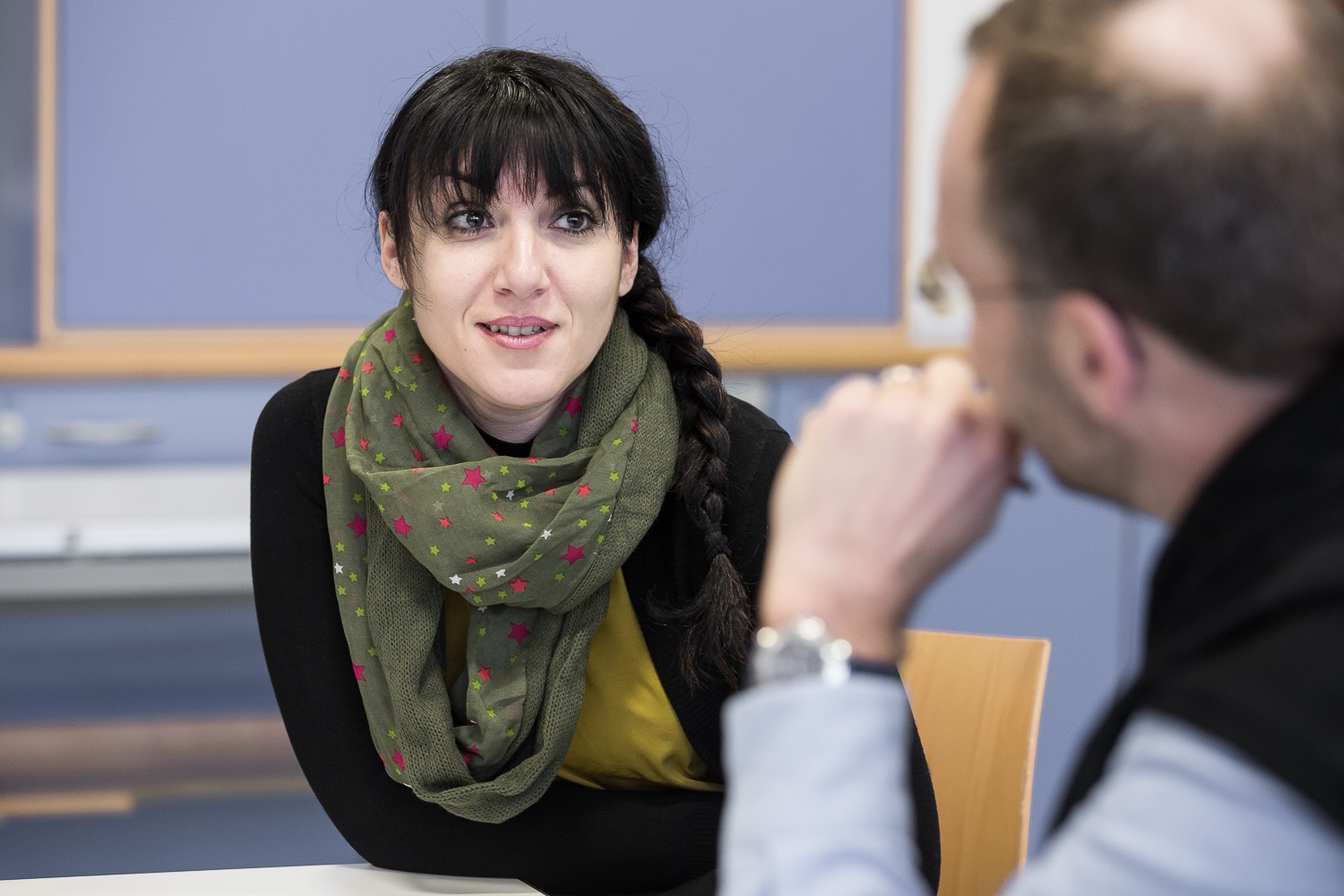 CoordonnÉesNom :			Prénom :      Adresse privéeRue :      Code postal/Ville : Tél. privé : 	       				Tél. mobile :      E-mail : Adresse professionnelle Employeur : Fonction professionnelle occupée : Adresse : Code postal/Ville : Tél. professionnel : 	     			E-mail : Adresse de facturation : privée ou professionnelle.Conditions d’admission et pièces À joindre Expérience d’enseignement au degré secondaire II (attestation spécifiant votre expérience d’enseignement au degré secondaire II) Expérience d’enseignement d’au moins deux ans (attestation spécifiant votre expérience d’enseignement) Être en possession d’un diplôme universitaire reconnu ainsi qu’une formation pédagogique appropriée, des filières de formation équivalentes peuvent être reconnues (copies de diplômes/certificats) Niveau de compétence d’au moins B2 d’après le CECRL dans la deuxième langue du cours (copie diplôme/certificat) Curriculum vitae Copie d’une pièce d’identité en vue de la saisie des informations utiles pour l’édition du diplôme	(prénom, nom, date de naissance, lieu d’origine) Admission sur dossier (lettre de motivation)CoÛt de la formationFrais d’inscription de CHF 100.-Émoluments de CHF 6’500- pour le CAS Enseignement bilingue dans la formation professionnelle (10 crédits ECTS)Émoluments de CHF 3'750.- pour le module A – 5 ECTSÉmoluments  de CHF 3750.- pour le module B – 5 ECTSinscriptionJe m’inscris à la formation continue certifiante CAS (Certificate of Advanced Studies) : Enseignement bilingue dans la formation professionnelle (10 crédits ECTS) Module A – Conception de l’enseignement bilingue : introduction à la didactique et préparation des cours (5 ECTS) Module B - Projets de l’enseignement bilingue et évaluation : votre cours à la loupe (5 ECTS)Je certifie l’exactitude des renseignements ci-dessus et confirme avoir pris connaissance et accepter :les conditions générales pour la formation continue certifiante de l’IFFP ;les directives concernant le traitement des absences des participantes et des participants aux offres de formation continue de l’IFFP.Ces documents sont disponibles sur le site internet de l’IFFP.Lieu et date :Signature électronique ou manuelle : Veuillez retourner votre formulaire d’inscription dûment rempli, signé et accompagné des pièces demandées, par courrier ou par e-mail à l’attention de Mme Martine Karlen, martine.karlen@iffp.swiss